PREDMET: Informatička pismenostNADNEVAK: 21.05.2020.UČITELJ: Goran TothNASTAVNA JEDINICA: Elektronička pošta – što je to ?RAZRED: 4.AZADATAK: PREPIŠITE DEFINICIJU ELEKTRONIČKE POŠTE U BILJEŽNICU ILI NA RAČUNALO. PORAZGOVARAJTE SA UKUĆANIMA KOJA JE VAŠA KUĆNA ADRESA I TKO VAMA DONOSI POŠTU. ELEKTRONIČKA POŠTA (E-MAIL) TO JE JEDNOSTAVAN NAČIN SLANJA PORUKA PUTEM INTERNETA. NE TREBA NAM POŠTAR. DOVOLJNO JE IMATI RAČUNALO I INTERNET.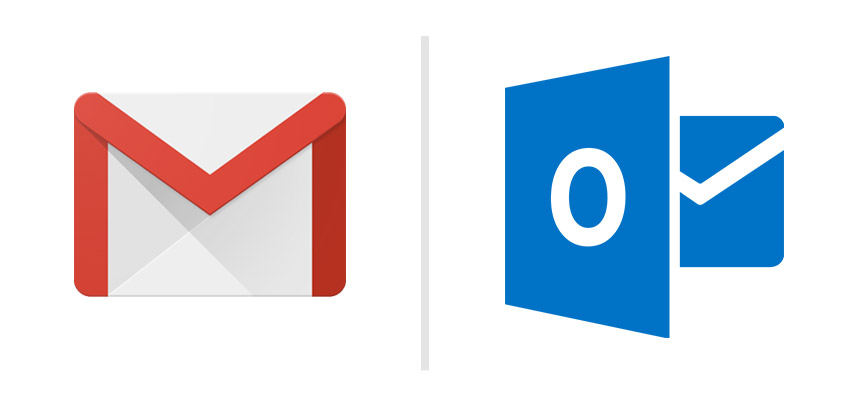 